 Администрация  Тулунского муниципального  районаКОМИТЕТ ПО ОБРАЗОВАНИЮПРИКАЗ  ____30 марта_______ 2021г.   № __ 38/1___г. Тулун О создании центров естественно-научного  и технологического профилей«Точка роста»      	На основании Распоряжения министерства посвещения РФ от 12 января 2021 г. № Р-6, Распоряжения  Министерства образования Иркутской области от 22. 03. 2021 г. № 345-мр «Об  утверждении инфраструктурного листа»,   Распоряжения  Правительства Иркутской области от 25 января 2021 N 23-рп, руководствуясь  Положением  Комитета по образованию администрации Тулунского муниципального района, утвержденного решением Думы Тулунского района от 26.12. 2017 г. № 395,  в целях реализации федерального, регионального и муниципального  проектов «Современная школа» национального проекта «Образование», реализации программ общего образования и дополнительных общеобразовательных программ  естественно-научной и технологической  направленностей,П Р И К А З Ы В А Ю:1.  Руководителям    общеобразовательных организаций: - МОУ «Гуранская СОШ»;- МОУ «Владимировская СОШ»;- МОУ «Гадалейская СОШ»;- МОУ «Будаговская СОШ»;- МОУ «Едогонская СОШ»;- МОУ «Евдокимовская СОШ»;- МОУ «Аршанская ООШ»;- МОУ «Изегольская ООШ» 1.1. Создать на базе общеобразовательных организаций  Центры образования естественно - научного и технологического  профилей «Точка роста»; 1.2.  Назначить куратора, ответственного за функционирование и развитие Центра «Точка роста»;1.3. Разработать и утвердить нормативные документы по созданию Центра «Точка роста» ( Локальные акты о назначении куратора,  утверждении Положения о деятельности Центра);1.4.   Определить зонирование помещений для функционирования Центра «Точка роста»; 1.5. Разместить на официальных  сайтах общеобразовательных организаций информацию о создании и функционировании Центра «Точка роста».2. Специалистам Комитета по образованию администрации Тулунского муниципального района и МКУ «Центр МиФСОУ ТМР»  обеспечить организацию юридического, методического и материально-технического сопровождения  общеобразовательных организаций, на базе которых будут организованы Центры естественно-научного и технологического  профилей «Точка роста».3. Контроль исполнения приказа оставляю за собой.Председатель Комитета по образованию-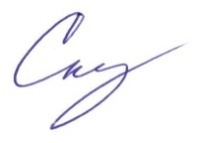 заведующий  МКУ «Центр МиФСОУ ТМР»                         С. В. Скурихин